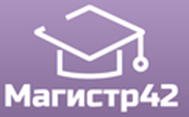 Всероссийский проект конкурсовметодических разработок уроков и внеклассных мероприятийдля педагогов и обучающихся.Публикуются списки победителей и призеров конкурса.Остальные участники получат сертификаты за участие.Рассылка наградных документов ( до 20 октября  2020 года). Просим Вас проверять периодически папку Спам в своей почте, рекомендуем добавить наш электронный адрес в список контактов Вашей почты, чтобы письма с дипломами не попадали в Спам.Приказ № 18 от 10.10.2020 г.Всероссийский конкурс«Теория и практикадистанционного обучения»Всероссийский конкурс«Физическая культура и спорт – основы здоровой нации»Всероссийский конкурс«Все краски лета» № п/пФИОРЕГИОН1Айдашева Маргарита ГригорьевнаРеспублика Татарстан2Андреева Леонилла ГермановнаЧувашская Республика3Бачурина Алеся АлександровнаЯНАО4Глухова Марина АлександровнаЯНАО5Мальцева Юлия ПетровнаЯНАО6Морозова Елена ФедоровнаЯНАО7Черноножкина Ирина ВладимировнаЯНАО№ п/пФИОРЕГИОН1Яблокова  Елена  ВалентиновнаВологодская область2Дорошева Ольга  ИвановнаРеспублика Коми3Бойцов Максим Сергеевич Маркина Валентина ИвановнаГ. Мурманск4Полякова Наталия ИвановнаРеспублика Хакасия№ п/пФИОРЕГИОН1Кошелева Марина АлексеевнаЗыкова Елена ВикторовнаИркутская область2Мачинская  ЕвгенияПетрова Анна ВикторовнаРеспублика Коми3Тренькина ВалерияКердман Светлана ГригорьевнаРеспублика Коми4Войтенко Лидия АлексеевнаПучкова Зинаида ЮрьевнаВладимирская  область5Грушина ЕвгенияМареева Ульяна ПоляковаВалерия Дустова Арина Галицкая Дарья Петрова СофьяХахлунова ПолинаАзнаурова Ольга ВалентиновнаВладимирская  область6Глущенко АрсенийАзнаурова Ольга ВалентиновнаВладимирская  область7Замятина  ВикторияАзнаурова Ольга ВалентиновнаВладимирская  область8Кузнецов  КириллАзнаурова Ольга ВалентиновнаВладимирская  область9Супонина АлинаАзнаурова Ольга ВалентиновнаВладимирская  область10Третьяк ДаниилАзнаурова Ольга ВалентиновнаВладимирская  область11Бойцов Максим СергеевичМаркина Валентина ИвановнаГ. Мурманск12Желудков АндрейРодина Татьяна ВладимировнаСаратовская область13Дустова АринаАзнаурова Ольга ВалентиновнаВладимирская  область